How to draw Markush structures​You can define what R1 can be by drawing the substituents in the available space around the backbone: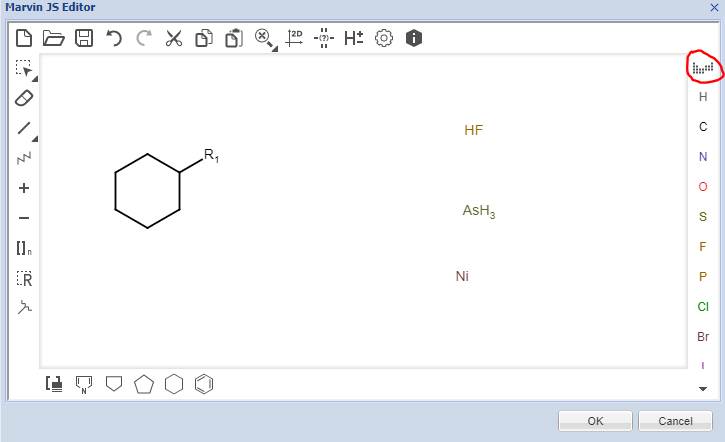 You must define the attachment points of these substituents using the last icon on the left: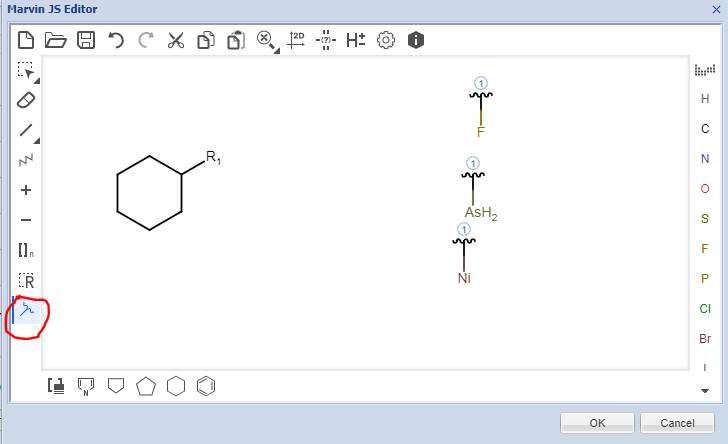 Then select all the substituents by clicking on the R icon again. The system will know that this is your R1: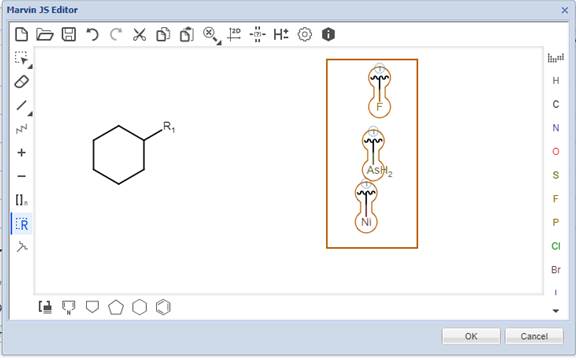 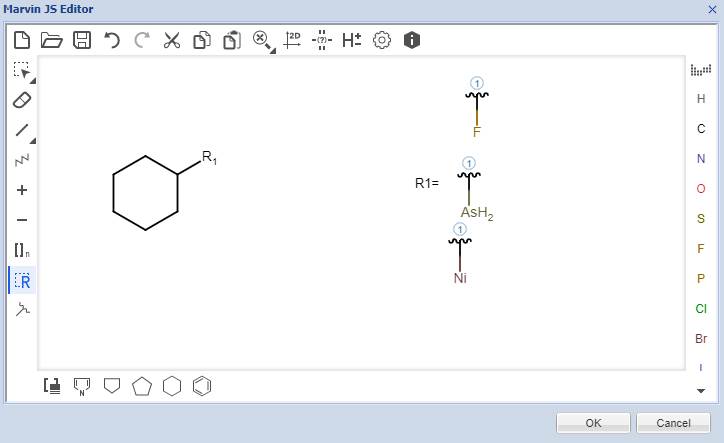 You can repeat those operations to add R2, etc.